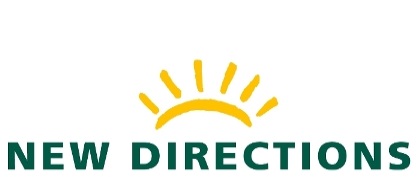 New Directions for Children, Youth, Adults and FamiliesMain Floor 717 Portage Ave, Winnipeg, MB R3G 0M8Phone: 204-786-7051 Ext: 5256 Fax: 204- 774-6468Culture, Education and TrainingTraining Resources for Youth (TRY) Referral FormName:   Referral Date:                                                                                                                                 Referred by:  1 Self      2 Agent         Present Address: Postal Code: Phone Number:  Applicant’s gender: 1 Male      2 Female    3 TransgenderApplicant’s date of birth:   Age:                                                                                                                          Referring Worker (name): Referring Worker’s Agency (name, address, phone number): Contact Person (name and phone #): CFS (name, agency, and phone #): PO (name, office, phone #): ISSP (name, office, phone #): ATSW (name, office, phone #): Other Agency Involvement with Applicant: Other Supports:  Name: 	Phone: Relationship: Name: 	Phone: Relationship: Guardianship Status:    1 Family       2 Independent      3 CFS       4 Adult Services	Parents (names of birth, step, foster, etc.): Siblings:   Is the participant receiving financial support?      0 No   1 Yes   If yes, from:      1 CFS    2 EIA    3 Family on EIA    4 Supported by Parents    5 OtherParticipant ethnicity:	1 Aboriginal Status     	2 Aboriginal Non-Status    3 Inuit			4 Metis         		5 Asian 		 6 African			7 Caucasian		8 Other	Is the participant a new comer to Canada?     0 No   1 Yes  Is the participant a parent?	0 No   1 Yes  Community Activities and Memberships: Cultural Activities and Connections: Thank You!